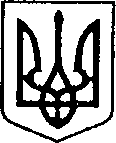 УКРАЇНАЧЕРНІГІВСЬКА ОБЛАСТЬН І Ж И Н С Ь К А    М І С Ь К А    Р А Д АВ И К О Н А В Ч И Й    К О М І Т Е ТР І Ш Е Н Н Явід ____________ р.		       м. Ніжин		                     № ____Про розгляд матеріалівкомісії з питань захисту прав дитини	Відповідно до статей 34, 51, 52, 53, 59, 73 Закону України «Про місцеве  самоврядування в Україні», Регламенту виконавчого комітету Ніжинської міської ради, затвердженого рішенням виконавчого комітету Ніжинської міської ради Чернігівської області VII скликання від 11 серпня 2016 року №220, протоколу засідання комісії з питань захисту прав дитини від 21.11.2019 р. та  розглянувши заяви громадян, виконавчий комітет міської ради вирішив:На підставі статей 176, 177 Сімейного кодексу України, статей 17, 18 Закону України «Про охорону дитинства», статті 12 Закону  України «Про основи соціального захисту бездомних громадян і безпритульних дітей», статті 32 Цивільного кодексу України дозволити:ПІП продати ПІП ½ частину квартири (конфіденційна інформація) в місті Ніжині, що належить йому згідно з договором купівлі-продажу (конфіденційна інформація)  та в якій на реєстраційному обліку перебуває малолітня дитина ПІП, 07.06.2010 р.н.. При цьому права та інтереси малолітньої не будуть порушені, оскільки місце її реєстрації не зміниться.ПІП прийняти в дар на ім’я малолітньої дитини ПІП, 30.05.2014 р.н., від дідуся, ПІП, квартиру № (конфіденційна інформація) у місті Ніжині, що належить йому згідно з договором дарування /серія та номер: (конфіденційна інформація) /  та підписати договір дарування.ПІП, ПІП продати від імені малолітньої дитини ПІП, 09.12.2008 р.н., 1/3 частину квартири (конфіденційна інформація)  у місті Ніжині та підписати договір купівлі-продажу. При цьому права та інтереси малолітнього не будуть порушені, оскільки на його ім’я подаровано 1/3 частину квартири (конфіденційна інформація) в місті Ніжині.ПІП, ПІП дати згоду неповнолітній дитині ПІП, 09.02.2005 р. н., на укладання та підписання договору дарування, за яким неповнолітня отримує в дар від мами, ПІП, квартиру (конфіденційна інформація) в місті Ніжині, що належить їй згідно зі свідоцтвом про право власності (конфіденційна інформація).Неповнолітній дитині ПІП, 09.02.2005 р. н., яка буде діяти за нотаріально посвідченою згодою батьків, ПІП, ПІП, на укладання та підписання договору дарування, за яким неповнолітня отримує в дар від мами, ПІП, квартиру (конфіденційна інформація) в місті Ніжині, що належить їй згідно зі свідоцтвом про право власності (конфіденційна інформація).ПІП, ПІП дати згоду неповнолітній дитині ПІП, 03.02.2005 р. н., на укладання та підписання договору дарування, за яким неповнолітній отримує в дар від батька, ПІП, земельну ділянку площею 0,0189 га по вулиці (конфіденційна інформація)  в місті Ніжині, що належить йому згідно договором дарування (конфіденційна інформація).Неповнолітній дитині ПІП, 03.02.2005 р. н., який буде діяти за нотаріально посвідченою згодою батьків, ПІП, ПІП, на укладання та підписання договору дарування, за яким неповнолітній отримує в дар від батька, ПІП, земельну ділянку площею 0,0189 га по вулиці (конфіденційна інформація) в місті Ніжині, що належить йому згідно договором дарування /(конфіденційна інформація).2.  На підставі Закону України «Про забезпечення організаційно-правових умов соціального захисту дітей-сиріт та дітей, позбавлених батьківського піклування» та згідно постанови Кабінету Міністрів України від 24.09.2008 р. № 866 «Питання діяльності органів опіки та піклування, пов’язаної із захистом прав дитини» встановити:2.1. Неповнолітньому ПІП, 23.08.2004 р.н., статус дитини, позбавленої батьківського піклування, оскільки мати дитини, ПІП, 19.10.1972 р.н., померла (свідоцтво про смерть серія (конфіденційна інформація), видане Ніжинським міськрайонним відділом державної реєстрації актів цивільного стану Головного територіального управління юстиції у Чернігівській області 03.09.2019 р.). З’ясувати місцеперебування батька, ПІП, неможливо (довідка Ніжинського ВП ГУНП в Чернігівській області від 18.10.2019 № (конфіденційна інформація)). Дитина тимчасово влаштована у сім’ю ПІП, мешканця міста (конфіденційна інформація)  (заява ПІП про тимчасове влаштування неповнолітнього ПІП, 23.08.2004 р.н., у сім’ю ПІП від 01.11.2019р.).2.2. Малолітній ПІП, 25.08.2009 р. н., статус дитини, позбавленої батьківського піклування, оскільки мати дитини, ПІП, 07.04.1980 р.н., позбавлена батьківських прав відповідно до рішення Ніжинського міськрайонного суду Чернігівської області від 15.10.2019 року, справа № (конфіденційна інформація). Батько дитини, ПІП, помер (свідоцтво про смерть серія (конфіденційна інформація), видане виконавчим комітетом Великодимерської селищної ради Броварського району Київської області 08.12.2014р.). Дитина тимчасово влаштована у сім’ю ПІП, мешканця міста Ніжина, (конфіденційна інформація) (заява ПІП про тимчасове влаштування малолітньої ПІП, 25.08.2009 р. н., у сім’ю ПІП від 18.11.2019р.).На підставі статей 19, 164 Сімейного кодексу України затвердити висновок виконавчого комітету Ніжинської міської ради, як органу опіки та піклування, про недоцільність позбавлення батьківських прав ПІП стосовно малолітніх дітей: ПІП, 10.03.2007 року народження, ПІП, 06.09.2009 року народження, ПІП, 17.11.2013 року народження, ПІП, 01.10.2014 року народження.4. На підставі статей 19, 164 Сімейного кодексу України затвердити:4.1. Висновок виконавчого комітету, як органу опіки та піклування, про те, що ПІП доцільно позбавити батьківських прав стосовно малолітньої дитини ПІП, 01.12.2006 року народження.4.2. Висновок виконавчого комітету, як органу опіки та піклування, про те, що ПІП доцільно позбавити батьківських прав стосовно малолітньої дитини ПІП, 17.04.2009 року народження.5. На підставі статей 243, 244 Сімейного кодексу України, статей 58, 61, 62, 63 Цивільного кодексу України, пунктів 2.1, 2.2, 2.4, 3.1 Правил опіки та піклування призначити ПІП піклувальником над неповнолітньою дитиною ПІП, 23.08.2004 р.н., який має статус дитини, позбавленої батьківського піклування, та видати посвідчення піклувальника.6. На підставі пункту 18 Постанови Кабінету Міністрів України від 02.03.2016 р. №207 «Про затвердження Правил реєстрації місця проживання та Порядку передачі органами реєстрації інформації до Єдиного державного демографічного реєстру» погодити: 6.1.Відділу квартирного обліку приватизації житла та ведення реєстру територіальної громади виконавчого комітету Ніжинської міської ради провести процедуру реєстрації місця проживання дитини, позбавленої батьківського піклування, ПІП, 17.02.2008 р.н.,  за адресою реєстрації опікуна, ПІП, а саме: місто Ніжин, (конфіденційна інформація).6.2.Відділу квартирного обліку приватизації житла та ведення реєстру територіальної громади виконавчого комітету Ніжинської міської ради провести процедуру реєстрації місця проживання дитини, позбавленої батьківського піклування, ПІП, 12.06.2013 р.н.,  за адресою: місто Ніжин, (конфіденційна інформація).7. Начальнику служби у справах дітей Рацин Н.Б. забезпечити оприлюднення даного рішення на офіційному сайті міської ради протягом 5 робочих днів з дня його прийняття.8. Контроль за виконанням рішення покласти на заступника міського голови з питань діяльності виконавчих органів ради Алєксєєнка І.В.Головуючий на засіданні виконавчого комітетуНіжинської міської радиперший заступник міського голови з питань діяльностівиконавчих органів ради                                                               Г. ОЛІЙНИКПояснювальна запискадо проекту рішення «Про розгляд матеріалів комісії з питань захисту прав дитини»Відповідно до статей 34, 42, 51, 52, 53, 59, 73 Закону України «Про місцеве самоврядування в Україні», Регламенту виконавчого комітету Ніжинської міської ради, затвердженого рішенням виконавчого комітету Ніжинської міської ради Чернігівської області VII скликання від 11 серпня 2016 року №220, виконавчий комітет міської ради має право розглядати питання щодо правових засад захисту прав малолітніх (неповнолітніх) дітей.Проект рішення складається з семи розділів:Розділ І. З метою захисту прав та інтересів малолітніх та неповнолітніх дітей, на підставі статей 176, 177, 190 Сімейного кодексу України, статей 17, 18 Закону України «Про охорону дитинства», статті12 Закону України «Про основи соціального захисту бездомних громадян і безпритульних дітей», статті 32 Цивільного кодексу України виконавчий комітет, як орган опіки та піклування, дає згоду на вчинення правочинів з майном, право власності чи право на користування яким мають діти.Розділ ІІ.. На підставі ст. ст. 243, 244 Сімейного кодексу України, ст.ст. 58, 61, 62, 63 Цивільного кодексу України, п.2.1, 2.2, 2.4, 3.1 Правил опіки та піклування виконавчий комітет, та згідноп.42 постанови Кабінету Міністрів України від 24.09.2008 р. № 866 «Питання діяльності органів опіки та піклування, пов’язаної із захистом прав дитини» виконавчий комітет, як орган опіки та піклування, призначає опіку (піклування) над дитиною яка має статус дитини-сироти, дитини, позбавленої батьківського піклування.Розділ ІІІ-ІV. На підставі статті 19. статті 164 Сімейного кодексу України виконавчий комітет, як орган опіки та піклування надає висновок про те, що батька (матір) доцільно (або недоцільно) позбавити батьківських прав стосовно малолітньої (неповнолітньої) дитини.Розділ V. На підставі ст. ст. 243, 244 Сімейного кодексу України, ст.ст. 58, 61, 62, 63 Цивільного кодексу України, п.2.1, 2.2, 2.4, 3.1 Правил опіки та піклування виконавчий комітет, та згідноп.42 постанови Кабінету Міністрів України від 24.09.2008 р. № 866 «Питання діяльності органів опіки та піклування, пов’язаної із захистом прав дитини» виконавчий комітет, як орган опіки та піклування,призначає опіку (піклування) над дитиною яка має статус дитини-сироти, дитини, позбавленої батьківського піклування.Розділ VІ. На підставі пункту 18 Постанови Кабінету Міністрів України від 02.03.2016 р. №207 «Про затвердження Правил реєстрації місця проживання та Порядку передачі органами реєстрації інформації до Єдиного державного демографічного реєстру» виконавчий комітет, як орган опіки та піклування, погоджує реєстрацію місця проживання дітей-сиріт, дітей, позбавлених батьківського піклування.Даний проект рішення містить інформацію, яка належить до конфіденційної та без згоди осіб, яких вона стосується, опублікуванню не підлягає відповідно до статті 32 Конституції України, статей 301, 302 Цивільного кодексу України, Закону України «Про доступ до публічної інформації» №2939-VIвід 13.01.2011р., «Про захист персональних даних» №2297-VIвід 01.06.2010 р. Проект рішення оприлюднений на сайті Ніжинської міської ради з 06.11.2019 р.Даний проект рішення потребує дострокового розгляду, оскільки рішення стосується соціально-правового захисту дітей.Враховуючи вищевикладене, проект рішення «Про розгляд матеріалів комісії з питань захисту прав дитини» може бути розглянутий на засіданні виконавчого комітету з позитивним вирішенням питання.Доповідати проект рішення «Про розгляд матеріалів комісії з питань захисту прав дитини» на засіданні виконавчого комітету Ніжинської міської ради буде начальник служби у справах дітей Рацин Н.Б.Заступник міського головиз питань діяльності виконавчихорганів ради                                                                               І. АЛЄКСЄЄНКОВізують:Начальник служби у справах дітей                                          Н.РАЦИНЗаступник міського головиз питань діяльності виконавчих органів ради                         І. АЛЄКСЄЄНКОКеруючий справами                                                                 С. КОЛЕСНИКначальник відділу юридично-кадровогозабезпечення                                                                               В. ЛЕГА